Муниципальное бюджетное дошкольное образовательное учреждение детский сад № 16 «Пчелка» муниципального образования  город-курорт Анапа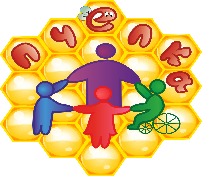 Отчето реализации проекта  краевой инновационной площадки  по теме: «Создание центра психолого-педагогической абилитации и реабилитации как ресурсной модели, повышающей возможности доступности и качества образования детей раннего и дошкольного возраста, имеющих ОВЗ, инвалидность, в условиях дошкольной образовательной организации»I. Паспортная информация 1. Юридическое название учреждения:Муниципальное бюджетное дошкольное образовательное учреждение детский сад № 16 «Пчелка» муниципального образования город-курорт Анапа2. Учредитель:Администрация муниципального образования город-курорт Анапа3. Юридический адрес:353440, РФ, Краснодарский край, город Анапа, ул. Калинина/Таманская, 4б/54. ФИО руководителя:Заведующий муниципальным бюджетным дошкольным образовательным учреждением детским садом № 16 «Пчелка» муниципального образования город-курорт Анапа Логова Людмила Сергеевна5. Телефон, факс, e-mail:Тел./факс: 8(86133) 5-49-61, 4-64-87e-mail: pchelka16anapa@mail.ru6. Сайт учреждения:http://дс16-пчелка.рф7. Ссылка на раздел на сайте, посвященный проекту:http://xn--16--8cdqj9ah8aq4e.xn--p1ai/inde.htmlII. Тема проекта. Цель, задачи, инновационность отчетного периодаТема проекта:Создание центра психолого-педагогической абилитации и реабилитации как ресурсной модели, повышающей возможности доступности и качества образования детей раннего и дошкольного возраста, имеющих ОВЗ, инвалидность, в условиях дошкольной образовательной организации.Цель отчетного периода:Разработка и внедрение системы абилитации и реабилитации детей через функционирование центра как ресурсной модели, повышающей возможности доступности и качества образования.Задачи отчетного периода:1. Обеспечить условия функционирования Центра абилитации и реабилитации детей раннего и дошкольного возраста, имеющих ОВЗ, инвалидность как модели, повышающей возможности доступности и качества образования в условиях ДОО, а также для детей, получающих дошкольное образование в форме семейного воспитания; 2. Разработать методическое обеспечение психолого-педагогической абилитации и реабилитации детей раннего и дошкольного возраста, имеющих ОВЗ, инвалидность;  3. Организовать сетевое взаимодействие с организациями города и края.Инновационность проекта:Новизна инновационного проекта определяется:- разработанной моделью системы психолого-педагогической абилитации и реабилитации;- разработанным инновационным содержанием деятельности с детьми в условиях Центра психолого-педагогической абилитации и реабилитации;-разработанными нами технологиями психолого-педагогической абилитации и реабилитации;- разработанным мониторингом реабилитационного потенциала ребенка.Целевые показатели успешности проектаТаблица 1III. Результативность (определённая устойчивость положительных результатов)    Устойчивость положительных результатов деятельности краевой инновационной площадки на базе МБДОУ детского сада №16 «Пчелка» определяется достижением цели и задач, обозначенных на подготовительном этапе проекта и решаемых в течение отчетного периода. На первом этапе деятельности, в ходе проведенной работы, достигнуты результаты (диаграмма №1).За период реализации инновационного проекта муниципального бюджетного дошкольного образовательного учреждения детского сада № 16 «Пчелка» наблюдаются устойчиво положительные результаты как в качественном, так и в количественном измерении. Наиболее успешно проходила работа с педагогическими кадрами, 4 сотрудника прошли очное обучение  и 2 сотрудника – дистанционное обучение в Санкт-Петербургском институте раннего вмешательства (результаты представлены в таблице 2).	Таблица 2Показателями результатов успешности данного направления являются со стороны педагогов – стремление повышать профессиональный уровень, появление инициативы расширять знания по проблемным вопросам сопровождения и проведения коррекционно-образовательной деятельности с детьми с ОВЗ; со стороны родителей – повышение степени доверия к педагогам, учреждению в целом, стремление принимать участие в программных встречах, мероприятиях группы, детского сада.  Трудности, возникшие в ходе реализации проекта состояли в низкой эффективности механизмов социальной адаптации для категории воспитанников с тяжелыми (множественными) нарушениями развития. Низкие показатели обусловлены выраженными ограничениями здоровья, глубокой инвалидизированностью обозначенной категории детей. За отчетный период была усовершенствована развивающая предметно-пространственная среда. Закуплено специальное коррекционно-игровое оборудование и специальная литература. Результаты представлены в таблице 3.	Таблица 34. Организация сетевого взаимодействияПо ходу реализации инновационной деятельности в рамках обозначенного проекта на договорной основе были скреплены союзы межсетевого партнерства с образовательными организациями Краснодарского края (договора, совместные мероприятия  http://www.anapa16mdou.ru/index/innovacionnaja_ploshhadka/0-41)5. Апробация и диссеминация результатов деятельности КИП по теме: «Создание центра психолого-педагогической абилитации и реабилитации как ресурсной модели, повышающей возможности доступности и качества образования детей раннего и дошкольного возраста, имеющих ОВЗ, инвалидность, в условиях дошкольной образовательной организации»			Таблица 3Вывод: очевидные положительные достижения по всем целевым ориентирам инновационной деятельности свидетельствует о правильно намеченном направлении к выполнению приоритетной цели – создание центра психолого-педагогической абилитации и реабилитации как ресурсной модели, повышающей возможности доступности и качества образования детей раннего и дошкольного возраста, имеющих ОВЗ, инвалидность, в условиях дошкольной образовательной организацииПоказателиПоказателиМетоды диагностикиКритерии и показатели (индикаторы эффективности инновационной деятельности. Диагностические методики и методы, позволяющие оценить эффективность проекта)Критерии и показатели (индикаторы эффективности инновационной деятельности. Диагностические методики и методы, позволяющие оценить эффективность проекта)Критерии и показатели (индикаторы эффективности инновационной деятельности. Диагностические методики и методы, позволяющие оценить эффективность проекта)Оценки реабилитационного потенциала детей с ОВЗ, инвалидностью раннего и дошкольного возрастаОценки реабилитационного потенциала детей с ОВЗ, инвалидностью раннего и дошкольного возрастаОценки реабилитационного потенциала детей с ОВЗ, инвалидностью раннего и дошкольного возраста1.   2.Сфомирован уровень навыков самообслуживания1.Наблюдение2.Методики обследования С. В. Семеновой1.   2.Выявлены особенности двигательного развития2.Наблюдение3. Методики обследования С. В. Семеновой,   Е. В КлочковойОсобенности эмоционально-личностного развитияОсобенности эмоционально-личностного развитияОсобенности эмоционально-личностного развития3.Сформирован навык взаимодействия со взрослыми1.Беседа2.Наблюдение3. Методики обследования А. В. Труханова4.Определены особенности познавательного развития1.Беседа2.Наблюдение3. Методики обследования А. Е. Морозова, Корешкова5.Достигнута функциональная независимость1. Беседа2. Наблюдение3. Анкетированиеродителей (законных                                                                                                                           представителей) 4. Методика Е. Ю.                                                                                              Заблоцкис   6.Определены особенности коммуникативного развития1.Беседа.2.Наблюдение.3. Методики обследования А. В. ТрухановаОрганизация предметно-пространственной средыОрганизация предметно-пространственной средыОрганизация предметно-пространственной среды7. Обеспечено разнообразие игрового и развивающего материала7. Обеспечено разнообразие игрового и развивающего материала1.НаблюдениеОснащены  групповые, вспомогательных помещений реабилитационным, реабилитационно-игровым, коррекционно-развивающим оборудованием, игровыми комплексами, дидактическими материалами, игрушками.Оснащены  групповые, вспомогательных помещений реабилитационным, реабилитационно-игровым, коррекционно-развивающим оборудованием, игровыми комплексами, дидактическими материалами, игрушками.1. Наблюдение2. Закупка коррекционно-развивающего оборудования, дидактических материалов, игрушек.Трансляция опыта:	- Участие мероприятиях различного уровня: -Муниципальный круглый стол «Актуальные проблемы научной и инновационной деятельности в системе образования в свете реализации национального проекта «Наука»  -Публикация 3 статей в  федеральном интернет-портале;Трансляция опыта:	- Участие мероприятиях различного уровня: -Муниципальный круглый стол «Актуальные проблемы научной и инновационной деятельности в системе образования в свете реализации национального проекта «Наука»  -Публикация 3 статей в  федеральном интернет-портале;Участник круглого стола Л. С. Логова.Статья "Физическая культура в детском саду" Ю. Г. Крупина. Статья "Профилактика дисграфии и дислексии у детей" А. А. Белецкая.Статья "Привязанность в жизни ребенка" Т. А. Круглова.№ п/пИллюстрацияОписание1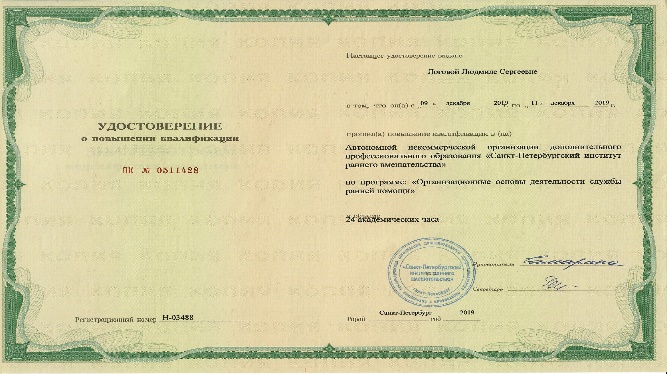 Автономная некоммерческая организация дополнительного профессионального образования «Санкт-Петербургский институт раннего вмешательства» Удостоверение о повышение квалификации Л. С. Логовой2.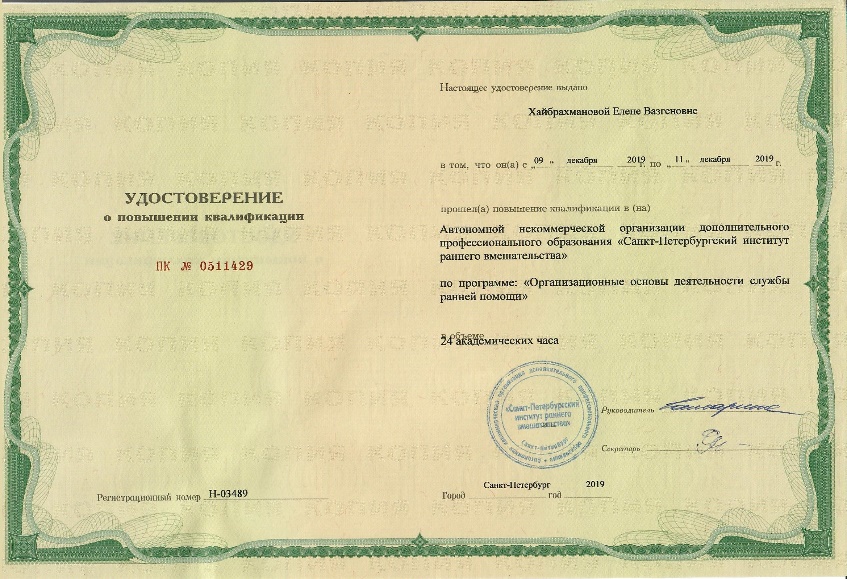 Автономная некоммерческая организация дополнительного профессионального образования «Санкт-Петербургский институт раннего вмешательства» Удостоверение о повышение квалификации Е. В. Хайбрахмановой 3.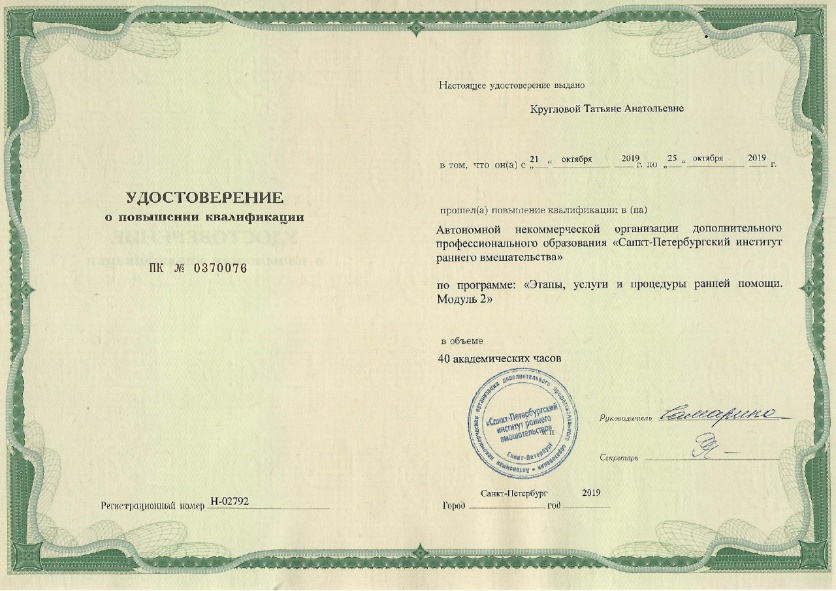 Автономная некоммерческая организация дополнительного профессионального образования «Санкт-Петербургский институт раннего вмешательства» Удостоверение о повышение квалификации Т. А. Кругловой4.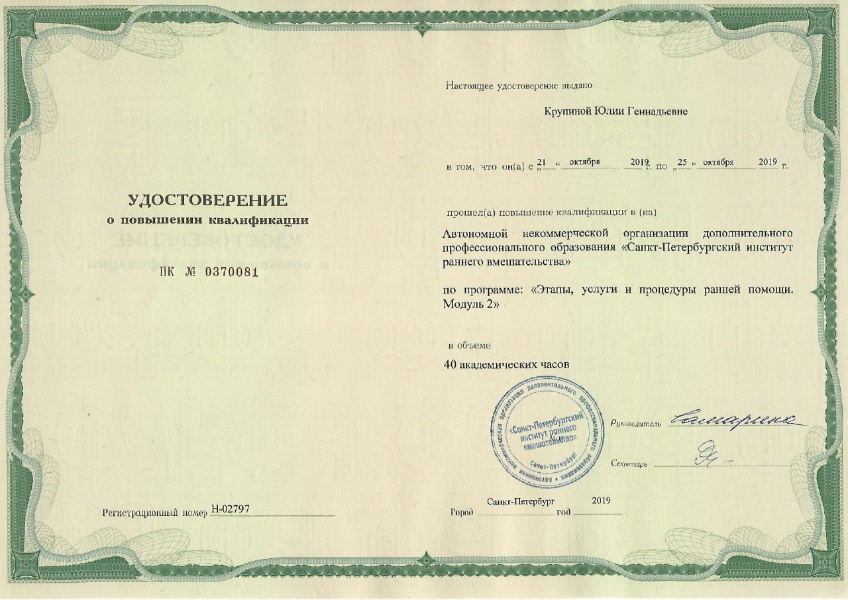 Автономная некоммерческая организация дополнительного профессионального образования «Санкт-Петербургский институт раннего вмешательства» Удостоверение о повышение квалификации Ю. Г. Крупиной5.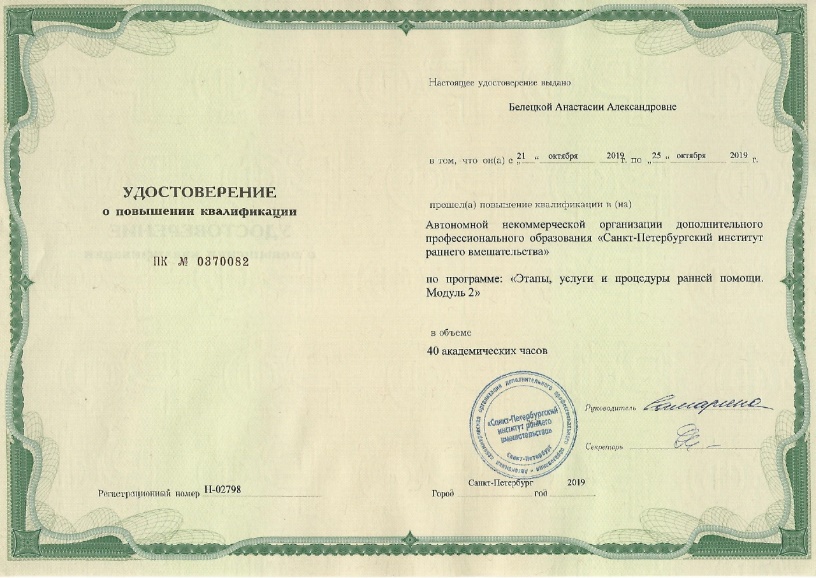 Автономная некоммерческая организация дополнительного профессионального образования «Санкт-Петербургский институт раннего вмешательства» Удостоверение о повышение квалификации А. А. Белецкой6.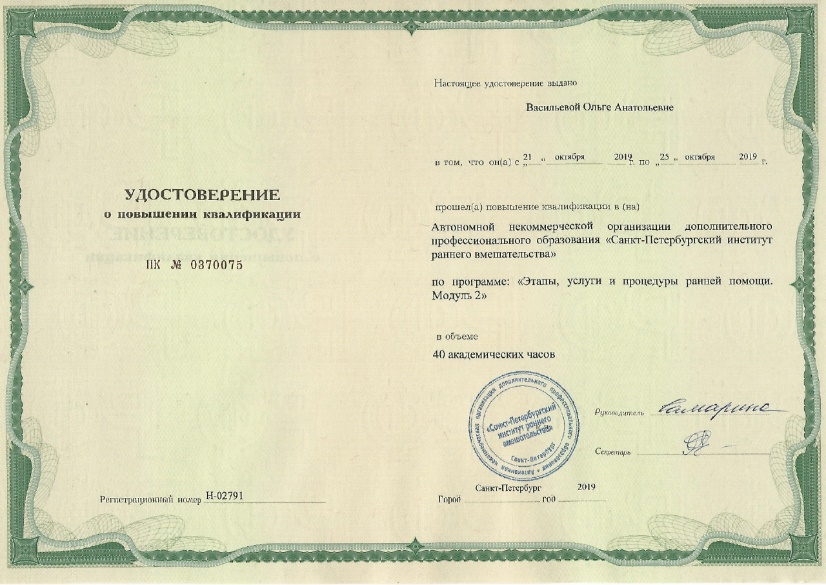 Автономная некоммерческая организация дополнительного профессионального образования «Санкт-Петербургский институт раннего вмешательства» Удостоверение о повышение квалификации О. А. Васильевой№ п/пИллюстрацияОписание1.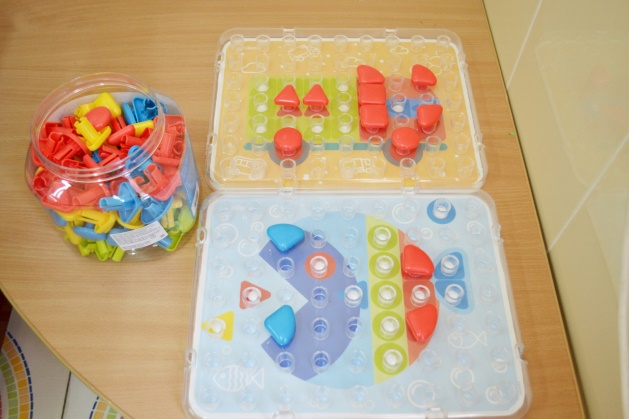 Стол-мозаика - способствует развитию творческих способностей, образного мышления, мелкой моторики, внимательности, вырабатывает усидчивость.2.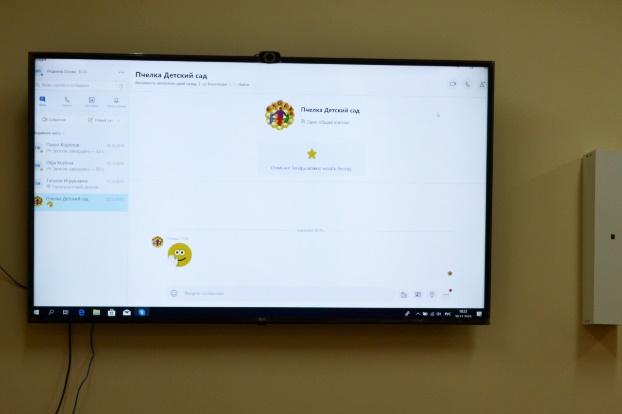 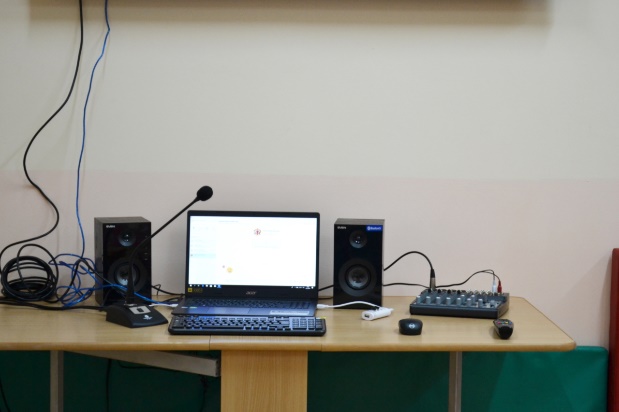 Система видеоконференцсвязи позволяет проводить он-лайн встречи как с родителями детей, так и с коллегами по обмену опытом.3.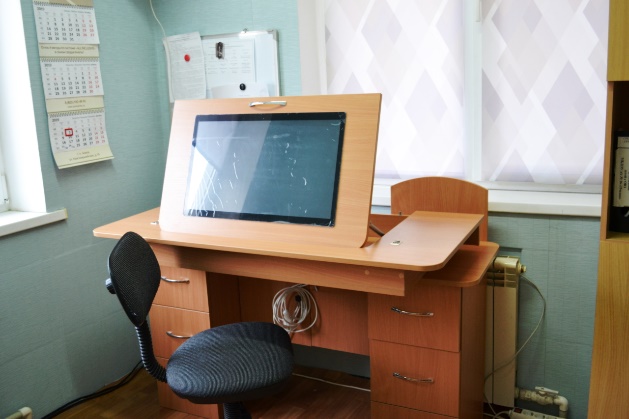 Мультимедийный интерактивный коррекционно-развивающий логопедический стол Logo 25 - интерактивный комплекс с коррекционной логопедической направленностью, предназначенный для проведения развивающих интерактивных групповых и индивидуальных занятий по всестороннему развитию и коррекции речи.4.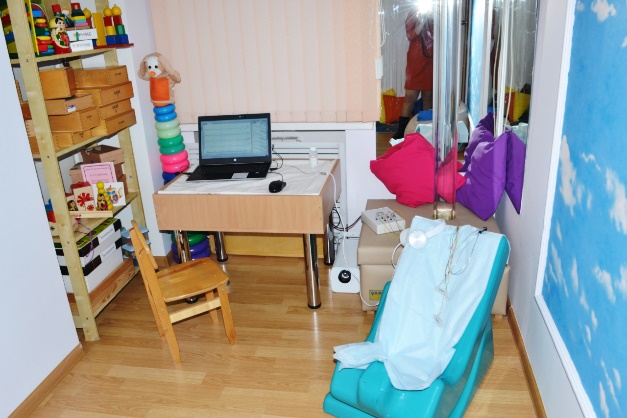 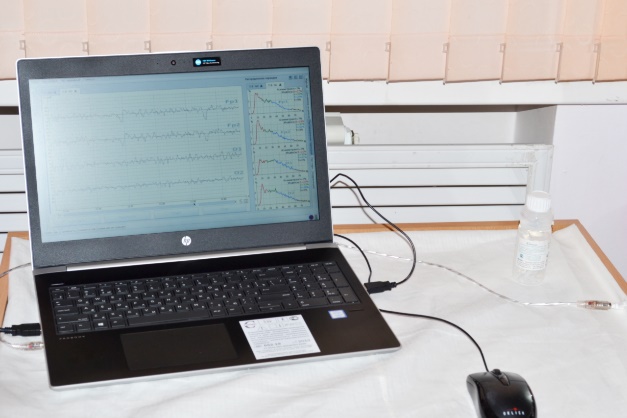 Комплекс биоакустической коррекции (БАК) - Это инновационный программно-аппаратный комплекс, применяется при функциональных расстройствах центральной нервной системы, в последствии органического поражения головного мозга, при сосудистых заболеваниях головного мозга, последствий нейроинфекций головного мозга, а также для лиц с невротическими и психосоматических заболеваниями.5.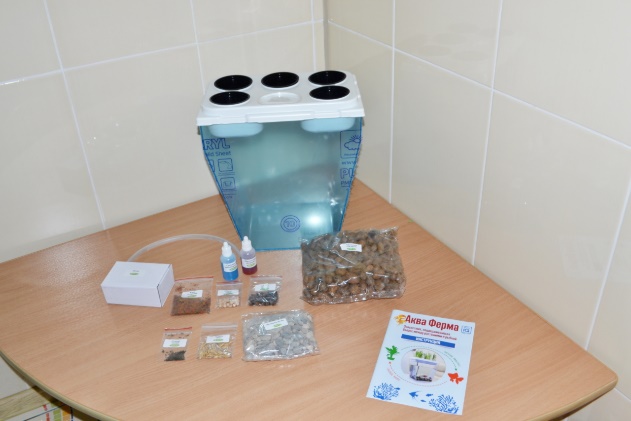 Набор «Акваферма» и сопутствующий инвентарь - представляет собой замкнутую экосистему, поддерживающую баланс между растениями и рыбкой. Это самоочищающийся аквариум, который выращивает урожай. Система регулирует сама себя. В набор Аквафермы входит все необходимое для создания полноценной эко-фермы.6.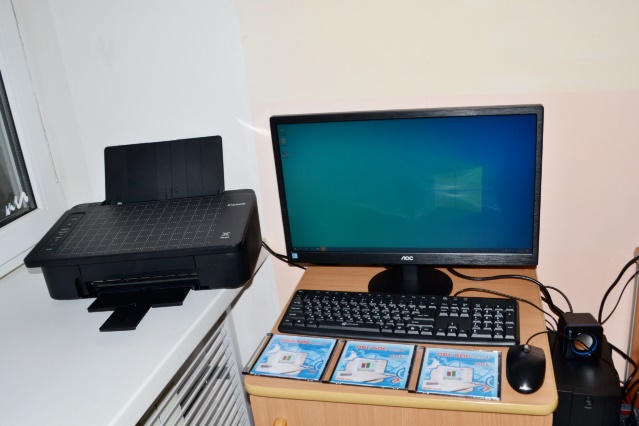 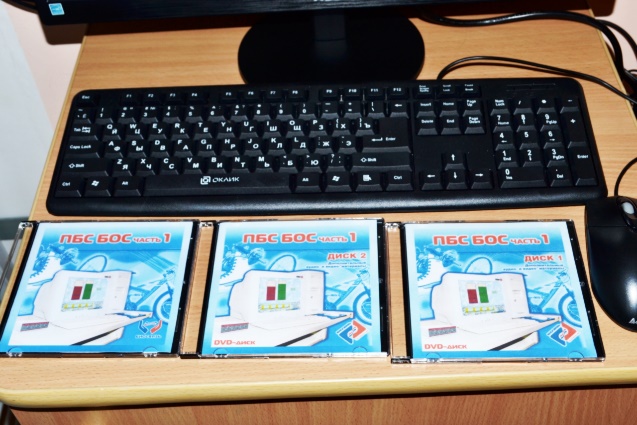 Опорно-двигательные комплексы БОС (современные системы психофизиологического тренинга и коррекции функциональных расстройств при широком спектре заболеваний нервной и опорно-двигательной систем организма. Системы позволяют провести тренинг мышечной активности на основе регистрации и анализа электромиограммы),7.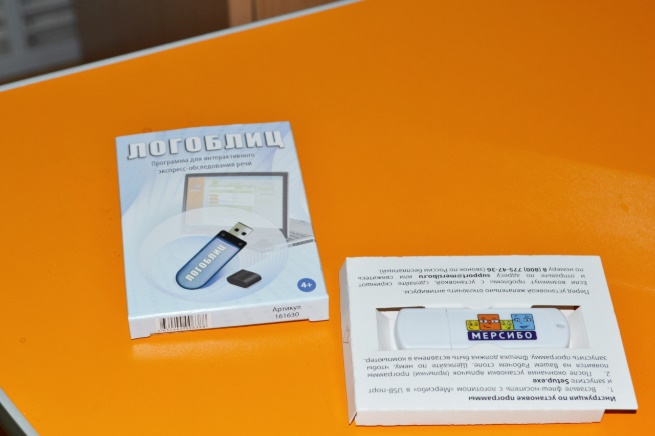 Речевое экспресс-обследование «ЛогоБлиц» - программа для проведения речевой диагностики детей от 4 до 7 лет и фиксации результатов в электронном виде.8.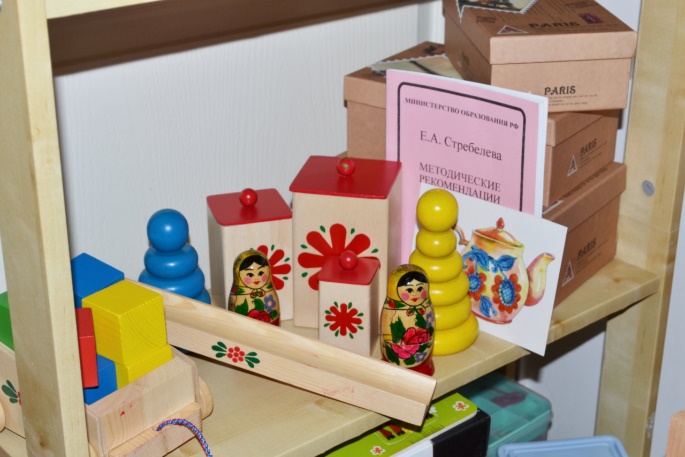 Диагностический чемодан Е.А. Стребелевой - авторская методика известного практика в области коррекционной педагогики и дефектологии представляет собой эффективный инструмент психолого-педагогического сопровождения развития детей раннего возраста.9.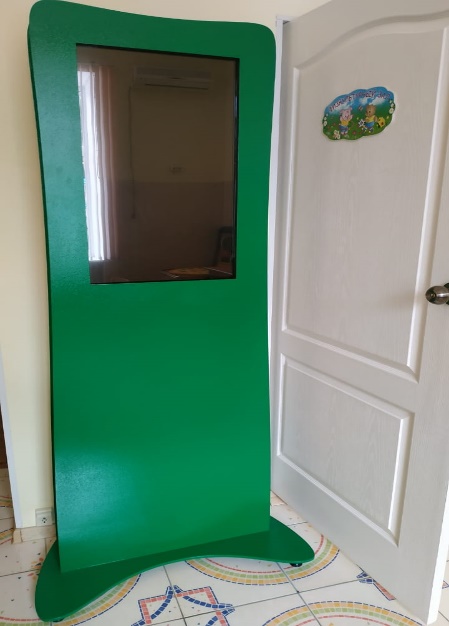 Автоматизированный программно-аппаратный комплекс, предназначен для предоставления справочной информации о работе Центра, уточнение данных о работе специалистов, перечня наиболее часто возникающих психолого-педагогических и логопедических проблем у детей дошкольного возраста с ОВЗ и возможные пути их решения.10.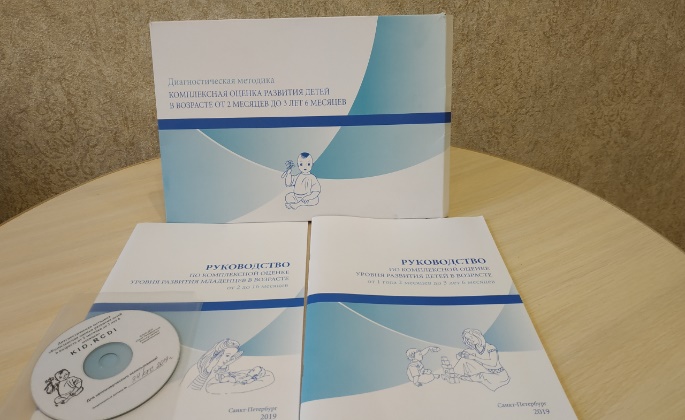 Компьютерные шкалы Kids RCDI - шкалы для точной оценки развития детей от 2-х месяцев.Шкалы применяются с целью определения возраста и степени его отставания от типично развивающихся сверстников по разным областям.11.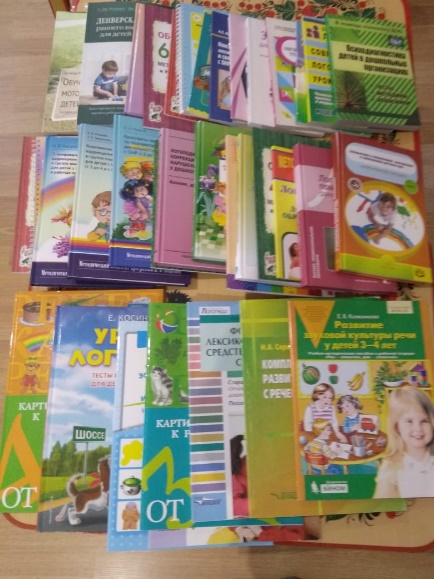 Специальная литература, предназначена для обогащения знаний и пополнения инструментария для работы специалистов коррекционной области.12.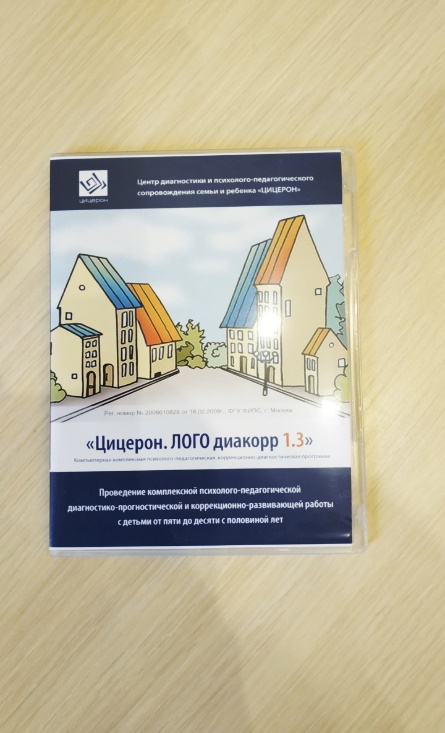 Интерактивная диагностика речевого развития. Программа «Цицерон. ЛОГО диакорр 1» - инновационная, здоровьесберегающая программа для проведения объективизированной диагностики и целенаправленной коррекции неречевых и речевых психических функций у детей дошкольного и младшего школьного возраста. Программа предназначена для работы с детьми в возрасте от 5,6 до 10,5 лет.УровеньДиссеминацияКраевой (зональный) уровеньПроведение 2-х зональных семинаров«Понятие социальной реабилитации и технологии абилитационного процесса (Использование нетрадиционных педагогических технологий, направленных на максимальную компенсацию нарушений развития ребенка с ОВЗ, инвалидностью)» (30.09.2019 г.)Развитие вариативных форм дошкольного образования для детей раннего возраста (07.11.2019 г.)Участие в 2 зональных мероприятиях:Краевое совещание: «Педагогическая поддержка семей, имеющих детей» с мастер-классом по теме: «Организация успешной деятельности консультативного центра/пункта детского сада форсирование педагогических рисков»Круглый стол «Организация деятельности по функционированию инновационной площадки в дошкольной образовательной организации».Муниципальный уровеньУчастие муниципальных объединениях г. Анапа«Игры направленные на развитие речевого дыхания в логопедической практике» учитель-логопед Зырянова Юлия Викторовна «Игры и игровые упражнения в обучении  детей младшего возраста  с ОВЗ выполнению построений и перестроений» инструктор по физической культуре Крупина Юлия Геннадьевна